Государственное бюджетное профессиональное образовательное учреждениеколледж связи №54 имени П.М.ВострухинаМетодическая разработка внеклассного мероприятия«Беседа с элементами тренинга и интерактивной    викториной "Сила слова или яд сквернословия»СоставителиРозвезева Ю.В.Васильева Н.В.2016Содержание    1.Пояснительная записка2.Ход занятия:Организационный моментАнкетирование студентовИсследование цитат классиков о сквернословииРезультаты психологического анкетирования Сообщения студентовРефлексия Методы психологической коррекцииПодведение итоговПамятка добрых дел и словЛитература Пояснительная запискаДанная работа рассчитана на студентов всех курсов колледжа. Мероприятие интересно по содержанию и форме проведения: все учащиеся становятся активными участниками мероприятия, высказывают точку зрения на проблему, ищут пути решения. Студенты, классный руководитель, психолог  изучили много научной литературы, чтобы составить содержание для внеклассного мероприятия, поэтому их сообщения обоснованы.Цель: Осознать свое отношение к сквернословию, сформировать навыки преодоления этого негативного явления.Задачи: Выявить отношение студентов группы к употреблению нецензурных слов;Анализ духовных и исторических основ сквернословия. Познакомиться с высказыванием классиков русского языка с объяснением понятий бранных слов, влиянии сквернословия на физиологию человека и потере ориентиров в обществеПроанализировать сообщения студентов и сделать выводы о целесообразности употребления нецензурной лексики в повседневном общении.4.  психологом освоить методы противодействия сквернословию.Ход занятия:Организационный моментСообщение студентам цели занятия, выяснение актуальности данной темы для учащихся группы Сегодня на занятии мы обратимся к такому сложному и неприятному явлению нашей жизни – сквернословию или нецензурной лексике.Что же означает слово «мат»? Давайте подберем к нему синонимы: мат = ругань, брань, ругательство и т.п. Таким образом, МАТ есть сквернословие, т.е. словесная скверна. А как же вы, студенты колледжа, относитесь к нецензурным выражениям? Попробуем разобраться с помощью психолога.Анкета «Сквернословие в моей жизни» 1. Как ты думаешь, почему люди в своей речи употребляют бранные слова, ругательства? 2. Если ты используешь в своей речи бранные слова (мат, ругательства), то объясни почему? 3. Как часто ты произносишь эти слова?4. В каких ситуациях это происходит? 5. Как ты думаешь, плохо это или нет? 6. Что ты чувствуешь, когда произносишь такие слова? 7. Как ты думаешь, что чувствуют или думают другие люди, когда слышат, как ты произносишь бранные слова? 8. Что ты чувствуешь, когда при тебе кто-то ругается матом? 9. От кого ты чаще всего слышишь подобные слова? 10. Как ты думаешь, что нужно сделать, чтобы люди (дети) не употребляли бранных слов? 11. Что нужно сделать, чтобы ты не употреблял эти слова? 12. Хочешь ли ты, чтобы твои будущие дети в своей речи использовали бранные слова? Почему?           Анализ цитат известных людейКак вы думаете, что говорят о сквернословии люди, которые внесли свой вклад в исследование сквернословия?Исследование цитат классиков о сквернословии:1. Святитель Тихон Задонский «Известно, что врачи узнают, здоров человек или болен, осматривая язык. Можно сказать, что и наши слова служат верным признаком здоровья или болезни нашей души»2. Владимир Даль «Скверна – это мерзость, гадость, пакость, все гнусное, противное, отвратительное и непотребное, что мерзит плотски и духовно, …нравственное растление….»3. Притч.21, 23 «Кто хранит уста свои и язык свой, тот хранит от бед душу свою».4. «От гнилого сердца и слова гнилые». Русская поговорка.5. Ф. Достоевский «Сила не нуждается в ругательствах»6. Сократ : «Каков человек, такова и его речь».Обсуждение:1.Кто из классиков положительно отнесся к употреблению ненормативной лексики?2.Каким образом сквернословие связано с болезнью души?3. Почему сквернословие не является показателем силы человека, хотя имеет своей целью унизить, растоптать другого человека?Результаты анкетирования психологом.      Анализируя ваши анкеты, я поняла, что у вас случаются ситуации, при которых вы бываете, не сдержанны по отношению к родителям, товарищам. Итак, на вопрос (представляется анализ ответов на вопросы из анкеты “Сквернословие в моей жизни” на усмотрение ведущего). Сегодня у нас очень важная, трудная и в тоже время интересная тема. Наше занятие называется “Сила слова или яд сквернословия”. Что же такое сквернословие? Итак, сквернословие – это речь, наполненная неприличными выражениями, непристойными словами, бранью. Но мало кто из вас догадывается, что сквернословие, как и хамство - оружие неуверенных в себе людей. Матерная брань - это не только набор непристойностей. Подобная лексика свидетельствует о духовной болезни человека.   Слово – не просто набор звуков выражающих мысль. Оно способно очень много рассказать о нашем духовном состоянии. Сократ говорил: “Каков человек, такова его и речь”. Сообщения студентов1. Что же скрывается под маской матаС точки зрения психологов, нецензурной лексикой люди чаще маскируют жизненную неуверенность, заглушают чувство страха перед окружающими. Это характерно для ситуации войны, революционных беспорядков, социального беззакония, когда происходит разрушение прежнего привычного и стабильного мироустройства. Мат имеет активную атакующую направленность на все окружающее, а став обыденным фоном и постоянно сопровождая речь человека, обличает его носителя, свидетельствует о его духовной, эмоциональной и психической слабости, о боязни окружающего мира, о постоянном ожидании неприятностей извне. 2. Исторические предпосылки сквернословияВ древней Руси мат являлся ни чем иным, как заклинанием. Наши предки произносили эти слова, призывая себе на помощь демонов зла. Ведьмы и колдуньи использовали сквернословие в своих наговорах, насылая проклятие. Все знали, что бранить детей нельзя матом, они будут мучимы бесами. Материться в доме нельзя: бесы будут жить в этом жилище. Также нельзя было ругаться в лесу: леший может обидеться, на берегу реки или озера – оскорбится водяной. Где же человеку можно было выругаться, выплеснуть из себя всю злость? Оставалось одно место – поле. Отсюда и выражение “поле брани”. Не зная происхождения этой фразы, многие думают, что это поле битвы. Однако значение фразы другое – это поле матерной ругани. Употребляя мат в разговоре с друзьями, родными, современные люди, сами того не подозревая, совершают сокровенный ритуал, призывая зло изо дня в день, из года в год на свою голову и на голову своих близких. Количество бранных слов переходит в качество. Вначале у людей появляются мелкие неприятности, затем крупные, потом возникают проблемы со здоровьем и, наконец, ломается сама жизнь.3.Духовенство и власть против сквернословия Принятие христианства на Руси положило конец «воспеванию» этой «черной» энергетики и важнейшей задачей стало преодоление в людях прежних языческих законов. Но старые верования, по сути, в полной мере так и не были изжиты никогда. Бытовая крестьянская магия осталась жить в памяти народа и временами прорывалась в народном говоре. В указах царя Алексея Михайловича 1648 года указывается на недопустимость ритуального сквернословия в ходе свадебных обрядов, а именно «песен бесовских и срамных слов матерных и всякой непотребной лаи». Сейчас отдельные защитники матерного слова любят ссылаться на берестяные грамоты древнего Новгорода 12-13 вв, где была замечена т.н. обсценная лексика (матерные слова). Но сразу заметим: из тысячи берестяных грамот, найденных археологами, эти нечистые слова упомянуты лишь в четырех. Если оценить по существу причины и поводы применения обсценной лексики в берестяных грамотах, то, например, в первом случае – в грамоте из Новгорода 330 – зафиксирована короткая шутка-дразнилка, довольно глупая, где «эффект непристойности помножен на эффект абсурда» (цитата, с.90). Другие грамоты также не являются показательными образцами распущенности русского народа4.Мнение ученых  об изменении структуры водыПод действием звуков, в том числе и человеческой речи, молекулы воды (а наше тело примерно на 80 процентов состоит из нее) начинают выстраиваться в сложные структуры. И в зависимости от ритма и смысловой нагрузки эти структуры могут лечить или, наоборот, отравлять организм.В XX веке японский ученый Масару Эмото научно доказал, что вода не только воспринимает информацию, но может меняться под воздействием слова и даже мысли. С помощью новейшего оборудования он смог заморозить и сфотографировать воду под микроскопом. То, что он разглядел на молекулярном уровне, его поразило. На фото предстали в основном кристаллы разной формы и четкости — с виду очень похожие на снежинки. Воде перед заморозкой говорили разные слова на многих языках или воздействовали на нее музыкой. Выяснилось, что форма кристаллов отражает удивительные свойства воды. Ученый сделал вывод, что похвала влияет на воду лучше, чем просьба или требование, а сквернословие не способно породить гармоничную красоту. В центре экологического выживания и безопасности был поставлен эксперимент с целью еще раз проверить характер перемен, происходящих с водой после воздействия на нее нецензурной брани. Ради эксперимента исследователи «обругали» емкости с водой матерными словами. Ставилась задача выявления разницы в свойствах воды, духовно поврежденной матом, и воды, освященной в церкви на водоосвятном молебне. Одной и другой водой были политы приготовленные для прорастания семена пшеницы. «В результате из тех зерен, которые были политы водой, «обработанной» матом, взошли только 48%, а семена, политые святой водой проросли на 93%.Как видите, слова с негативным смыслом даже не образуют форму, а положительно заряженная вода имеет красивые, четкие кристаллы. Вы только вообразите, если мысли и слова могут делать такое с водой, что же они способны сотворить с человеком! 5. Влияние ненормативной лексики на организм человекаК еще более поразительным выводам недавно пришел уральский ученый Геннадий Чеурин. Он утверждал, что ненормативная лексика очень активно воздействует на организм человека, со временем губя все живое. Гипотезу Чеурина “о влиянии ненормативной лексики на психофизиологическое состояние живых организмов” проверяли несколько НИИ - столичный научный центр при Минздраве РФ, технические университеты Санкт-Петербурга, Екатеринбурга и Барнаула. И доказать теорию удалось!Ученые под руководством кандидата биологических наук П.П. Гаряева пришли к ошеломляющему выводу, что с помощью словесных мыслеобразов человек созидает или разрушает свой генетический аппарат. Исследователи доказали, что бранные слова как бы взрываются в генетическом аппарате человека, вследствие этого происходят мутации, которые с каждым поколением ведут к вырождению человека. Исследователи изобрели аппарат, который переводит человеческие слова в электромагнитные колебания. Они, как известно, влияют на молекулы ДНК (наследственности). Ругается человек матом, и его хромосомы корёжатся и гнутся, гены меняются местами. В результате ДНК начинает вырабатывать противоестественные программы. Вот так постепенно потомству передаётся программа самоликвидации. Учёные зафиксировали, что бранные слова вызывают мутагенный эффект, подобный тому, что даёт радиоактивное облучение мощностью в тысячи рентгенРефлексияМы определили разные способы пагубного воздействия сквернословия на человека. Каким образом мы с вами можем противостоять этому страшному явлению? Давайте попробуем сформулировать основные методы противодействия? На нашем занятии мы много говорили о нецензурной лексике. О том, почему мы, как взрослые люди, должны избегать употребления бранных слов в своей речи. Постарайтесь кратко высказать свое мнение: что нового для себя мы услышали; с чем, возможно, не согласны и почему?Подведение итоговИтак, у того, кто сквернословит, есть 2 пути: первый – зная, что это плохо, продолжать нецензурно выражаться, тем самым включить программу самоуничтожения. И, второй путь – путь духовного роста, самосовершенствования, путь красоты. Закон свободной воли даёт право выбора – по какому пути идти. Но попытайтесь хотя бы месяц обойтись без бранных слов и внимательно проследите за изменениями в вашей жизни.
Методы психологической коррекцииКак же избавиться от сквернословия?Первое - не говорить плохих слов самому. Не нужно бояться быть белой вороной. Человек может через свою речь влиять на состояние языка. Скажите себе: “Все пусть говорят, а я не буду!” Конечно, для этого требуется мужество. Скорее всего, над вами будут смеяться, подтрунивать, шутить. Ах, ты не пьешь? До сих пор не куришь? Не ругаешься? Попробуйте устоять в такой ситуации. Попробуйте не испугаться насмешек, презрения.Второе. Мы, конечно, не можем исправить общество в целом, но пресечь сквернословие в семье, в группе можно. Даже в самой ужасной среде есть люди, к которым грязь не пристает. Вот советы, которые помогут вам сделать свою речь лучше, богаче, чище.
Не копируйте других, не говорите, как все, не старайтесь быть похожими на кого-то, сохраняйте самобытность и помните: “Не то, что входит в уста, оскверняет их, а то, что выходит из уст”Третье. Тренируйте себя просто говорить вежливо и красиво. Важно научиться думать и говорить о хорошем, помня, что наши слова материализуются, а помыслы реализуются. Используйте в своей речи как можно больше позитивных высказываний (похвалу, поощрения, высказывание добрых позитивных чувств и мыслей). Делайте ежедневно как можно больше комплиментов другим людям, например, “Ты сегодня очень хорошо выглядишь”, “Рад тебя видеть”, “Ты потрясающе здорово отвечал на уроке” и т.д. Со временем вы увидите, что комплименты становятся вашей привычкой, которая вам очень нравится.Четвертое. Сквернословие - не есть способ расслабления. Может показаться, что расслабляться - это пить пиво, вино и сквернословить. Других развлечений нет. Но есть спорт, музыка, рисование, коллекционирование и многое другое. Да, вообще, чаще занимайтесь каким-нибудь позитивным, креативным трудом, например, лепкой, или посадите цветы или дерево. Учусь говорить правильные словаУпражнение “Дерево доброты”. Ведущий предлагает посадить “Дерево доброты”. Для того чтобы оно росло крепким и здоровым участники должны удобрить почву добрыми словами (дети маркером вписывают слова), затем каждый участник выбирает место на ветке дерева и приклеивает цветок, который был заранее изготовлен. 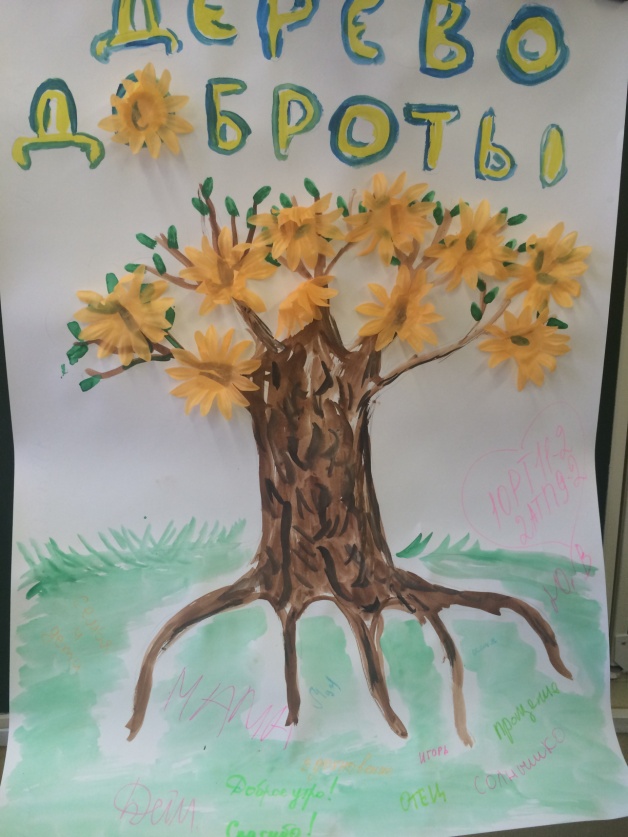 Рис.1Памятка добрых дел и добрых слов.1. Старайся видеть в людях, прежде всего, хорошее и доброе! От этого все окружающие становятся добрее и симпатичнее.2. Будь добрым к людям!3. Учись добру у добрых! 4. Не бойся предлагать свою помощь тем, кто в ней нуждается, помогай в первую очередь людям, попавшим в беду, слабым, больным.5. Не причиняя зла, добрей становишься! Обогрейте прекрасными словами свою душу и Матушку - Землю, создайте вокруг себя пространство любви, и Вы увидите Чудеса, сотворенные своими руками.О! Человек – прекрасное творение!Вглядись в себя! И чаще повторяй:Я есть человек! Я есть – Жизнь, Здоровье, Красота, Любовь, Юность, Мудрость, Совесть, Добро, Чистота, Лад, Гармония, Истина, Мастерство, Оптимизм, Радушие, Успех, Созидание, Щедрость, Преображение, Чуткость, Романтика, Энтузиазм, Развитие, Естественность, Свет, Теплота, Цветение, Вечность, Дар, Гениальность, Уверенность, Благо, Простота, Ясность, Путь, Устремленность, Достоинство, Удаль, Радость, Смелость, Уникальность, Бодрость, Сознательность, Мысль, Слово, Действие, Активность, Интуиция, Сердечность, Верность, Твердость, Честность, Надежность, Счастье, Душевность, Ласка, Род, Единение, Знание, Умение, Быстрота, Восприятие, Легкость, Достижение, Удовлетворение, Веселье, Смех, Детство, Основа, Эволюция, Божественность, Быль, Состояние, Волшебство, Лучение, Открытость, Свобода, Целостность, Общительность, Аккуратность, Забота, Чувственность, Музыка, Образ, Вдохновение, Полет, Свежесть, Мир, Чудо, Творчество, Сила, Богатство, Порядок, Благодарность, Обаяние, Песня, Звучание, Совершенство….ЛИТЕРАТУРАЕпископ Митрофан /Баданин/. Правда о русском мате -Санкт-Петербург-Мурманск: Издательство «Библиополис»,2014.Зализняк А.А. Поправки и замечания к чтению ранее опубликованных берестяных грамот//Поправки и замечания к чтению ранее опубликованных берестяных грамот//Новгородские грамоты на бересте из раскопок 1990-1996 гг.  М.,2000  с.99Водная среда как информационная матрица биологических процессов//Тезисы докладов Первого Международного симпозиума «Фундаментальные науки и альтернативная медицина». Пущино, 1997 с.12-13festival.1september.ru Свистунова Я. Н. Беседа с элементами тренинга и интерактивной викториной «Сила слова или яд сквернословия»